一、仪器与试剂细胞复苏、传代与冻存操作流程护目镜、厚毛线手套等二、操作流程：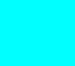 将恒温水浴锅中的水预热到 37℃；准备一支 15ml 离心管，加入 5ml 含 10%FBS 的完全培养基，放入 37℃水浴锅中预热；戴上护目镜，厚毛线手套后，从液氮罐中取出要复苏的细胞，尽快转入 37℃恒温水浴锅中复温晃动冻存管以提高复温速率；将融化了的冻存管中的细胞吸入事先准备的离心管中，混匀后，1000rpm 离心 5min；准备一个 T-25 培养瓶，写上细胞名称、日期，再加入 4ml 完全培养基；离心完成后弃去上清，用 1ml 完全培养基重悬细胞后，转入 T-25 细胞培养中，混匀后转入CO2 培养箱中培养静置。（细胞传代建议一传二）当细胞汇合度达到 85%以上时，可进行传代。在生物安全柜内，打开培养瓶瓶口，收集瓶内的培养基；向培养瓶内加入 3ml 无菌的 1×PBS 后，水平放置培养瓶，使 PBS 能够浸润到培养瓶底面上所有的面积，吸弃 PBS；向瓶内加入消化液 1ml，浸润底面后放入 37℃ CO2 培养箱中孵育 1~2min；孵育完成后在倒置显微镜下观察细胞是否变圆飘起，若全部消化下来则直接向培养瓶内加入2ml 含 10%FBS 的完全培养基中，将悬液吸入 15ml 离心管；。1000rpm 离心 5min；准备两个新的 T-25 培养瓶，各加入 4ml 完全培养基。离心完成后，弃上清，用 2ml 完全培养基重悬离心细胞，将重悬后的细胞转入 2 个 T-25 培养瓶，每个培养瓶各 1ml；水平放置培养瓶，震荡混匀后，将培养瓶置于 37℃，5%CO2 培养箱中静置培养。（细胞冻存建议每瓶 T25 冻一支）1）~6）参照传代步骤离心完成后，弃上清，用 1mL 冻存液重悬细胞沉淀，然后转入 1.8ml 冻存管中；将冻存管转入填充满异丙醇的程序降温盒中，之后转入-80℃冰箱中过夜降温；第二天，取出降温完成的序降温盒中的冻存管，尽快转入液氮罐中保存。赛百慷（上海）生物技术股份有限公司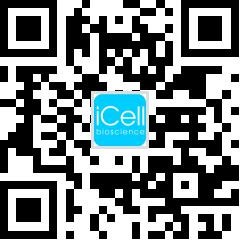 注册地址：中国（上海）自由贸易试验区希雅路 11 号 14 号楼 4 楼办公地址：上海市徐汇区银都路 466 号 3 号楼 2 楼电话：400-021-2021网址：www.icellbioscience.com仪器试剂耗材离心机胎牛血清（FBS）离心管（15ml、50ml）生物安全柜无菌 1×PBS pH=7.2T-25 细胞培养瓶电动移液器0.25%胰蛋白酶+0.02%EDTA一次性无菌移液管（2ml、5ml、10ml）CO2 培养箱完全培养基（含血清）1.8mL 冻存管倒置显微镜液氮罐冻存液：90%FBS+10%DMSO异丙醇程序降温盒恒温水浴锅超低温冰箱